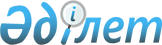 О признании утратившим силу приказа исполняющего обязанности Министра труда и социальной защиты населения Республики Казахстан от 12 августа 2010 года № 275-ө "О внесении дополнений и изменений в приказы исполняющего обязанности Министра труда и социальной защиты населения Республики Казахстан от 27 сентября 2007 года № 223-п "Об утверждении Правил пребывания лиц и членов их семей, ходатайствующих о признании их оралманами, в Центре временного размещения» и от 27 сентября 2007 года № 225-п "Об утверждении Правил временного пребывания оралманов и членов их семей в центре адаптации и интеграции оралманов и оказания им адаптационных услуг"Приказ Министра труда и социальной защиты населения Республики Казахстан от 12 февралям 2014 года № 35-Ө

      В соответствии с пунктом 2 статьи 21-1 Закона Республики Казахстан от 24 марта 1998 года «О нормативных правовых актах» ПРИКАЗЫВАЮ:



      1. Признать утратившим силу приказ исполняющего обязанности Министра труда и социальной защиты населения Республики Казахстан от 12 августа 2010 года № 275-ө «О внесении дополнений и изменений в приказы исполняющего обязанности Министра труда и социальной защиты населения Республики Казахстан от 27 сентября 2007 года № 223-п «Об утверждении Правил пребывания лиц и членов их семей, ходатайствующих о признании их оралманами, в Центре временного размещения» и от 27 сентября 2007 года № 225-п «Об утверждении Правил временного пребывания оралманов и членов их семей в центре адаптации и интеграции оралманов и оказания им адаптационных услуг» (зарегистрированный в Реестре государственной регистрации нормативных правовых актов за № 6456, опубликован в Собрании актов центральных исполнительных и иных центральных государственных органов Республики Казахстан № 1, 2011 года).



      2. Комитету по миграции Министерства труда и социальной защиты населения Республики Казахстан (Аманбаев С.Е.):



      1) в недельный срок направить копию настоящего приказа в Министерство юстиции Республики Казахстан;



      2) обеспечить размещение настоящего приказа на интернет-ресурсе Министерства труда и социальной защиты населения Республики Казахстан.



      3. Контроль за исполнением настоящего приказа возложить на вице-министра Абсаттарова К.Б.



      4. Настоящий приказ вступает в силу со дня его подписания.      Министр                                    Т. Дуйсенова
					© 2012. РГП на ПХВ «Институт законодательства и правовой информации Республики Казахстан» Министерства юстиции Республики Казахстан
				